Приложениек распоряжению Главымуниципального образования"Город Архангельск"от 26.07.2018 № 2163р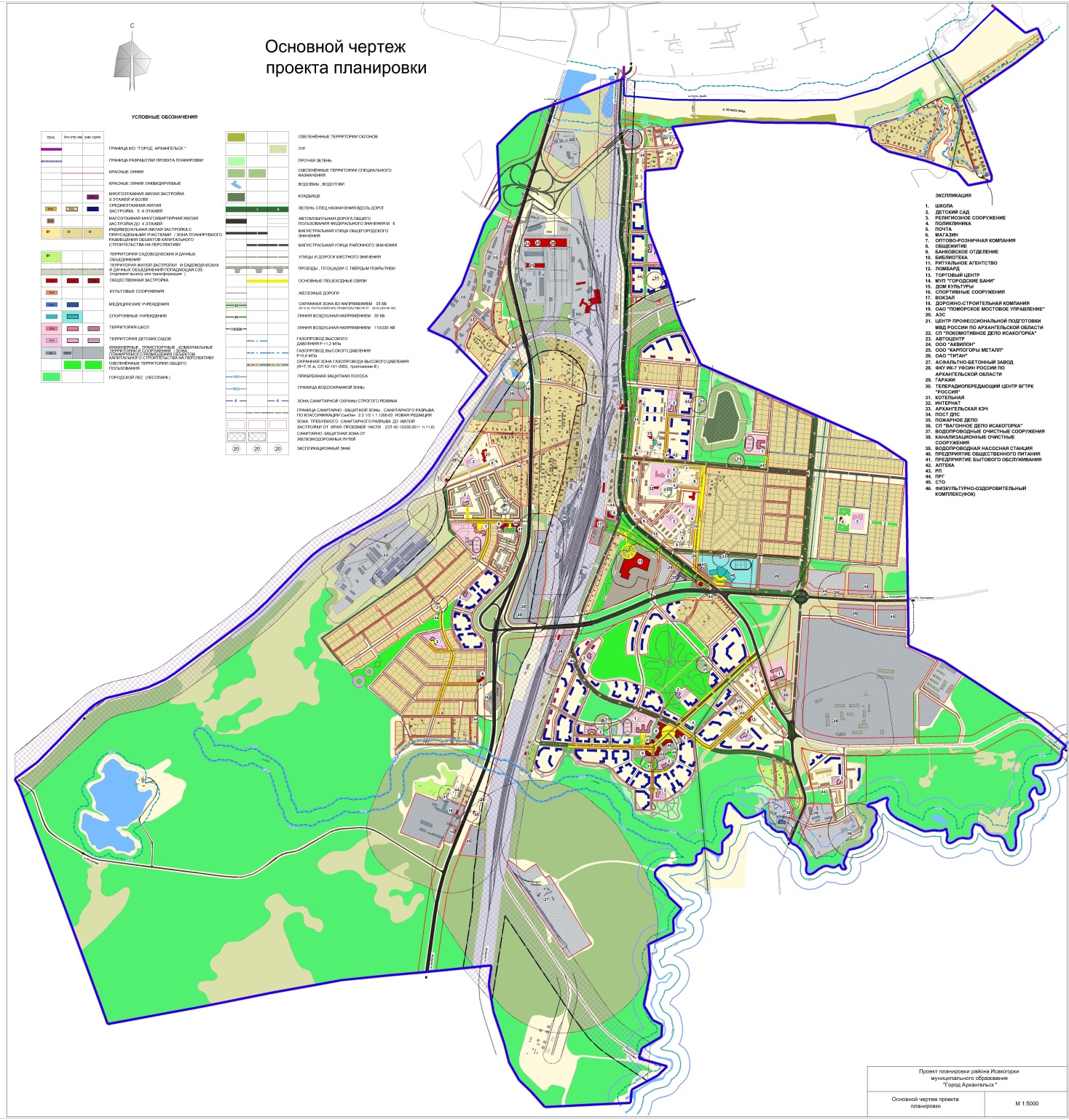 _____________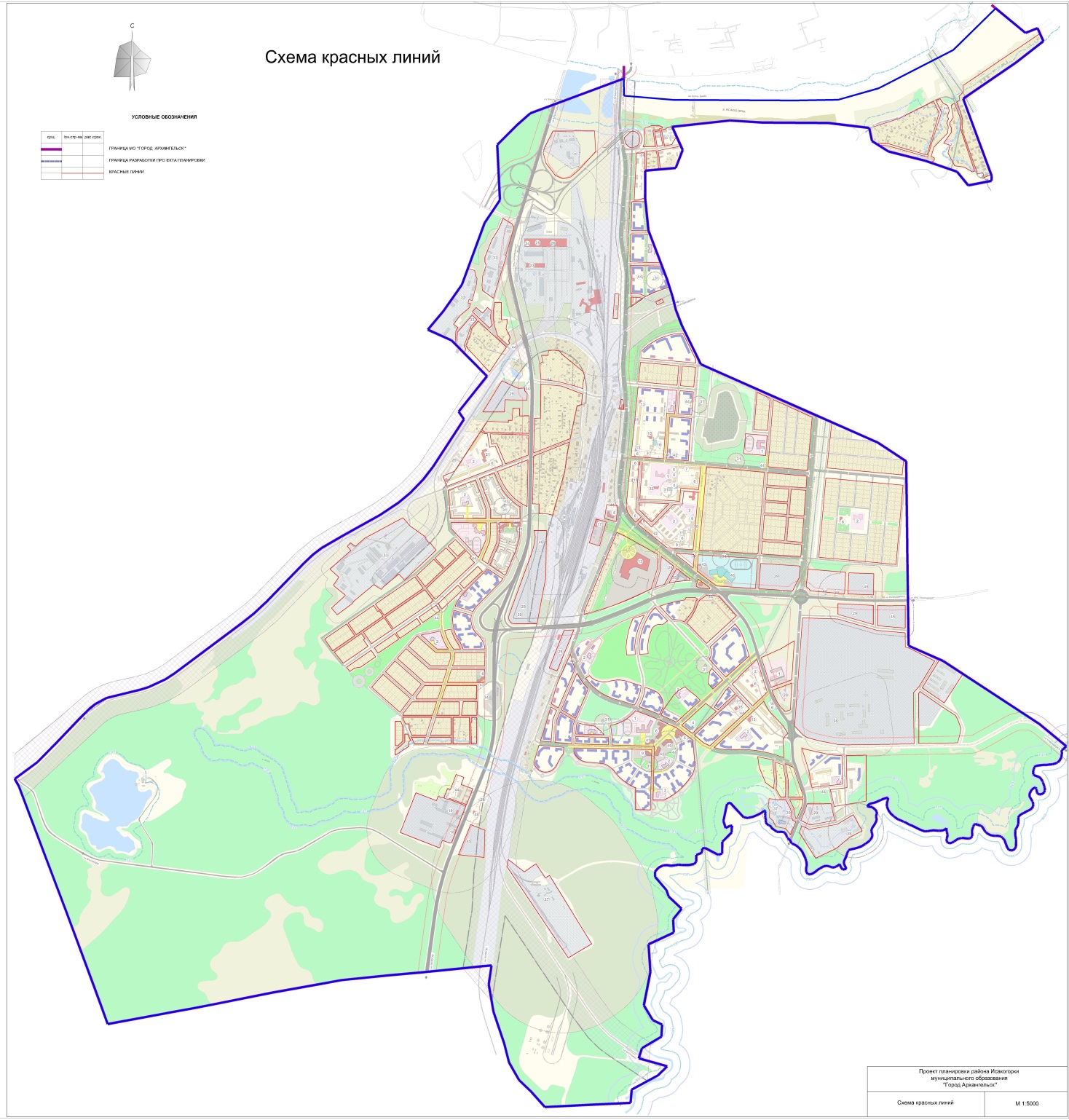 _____________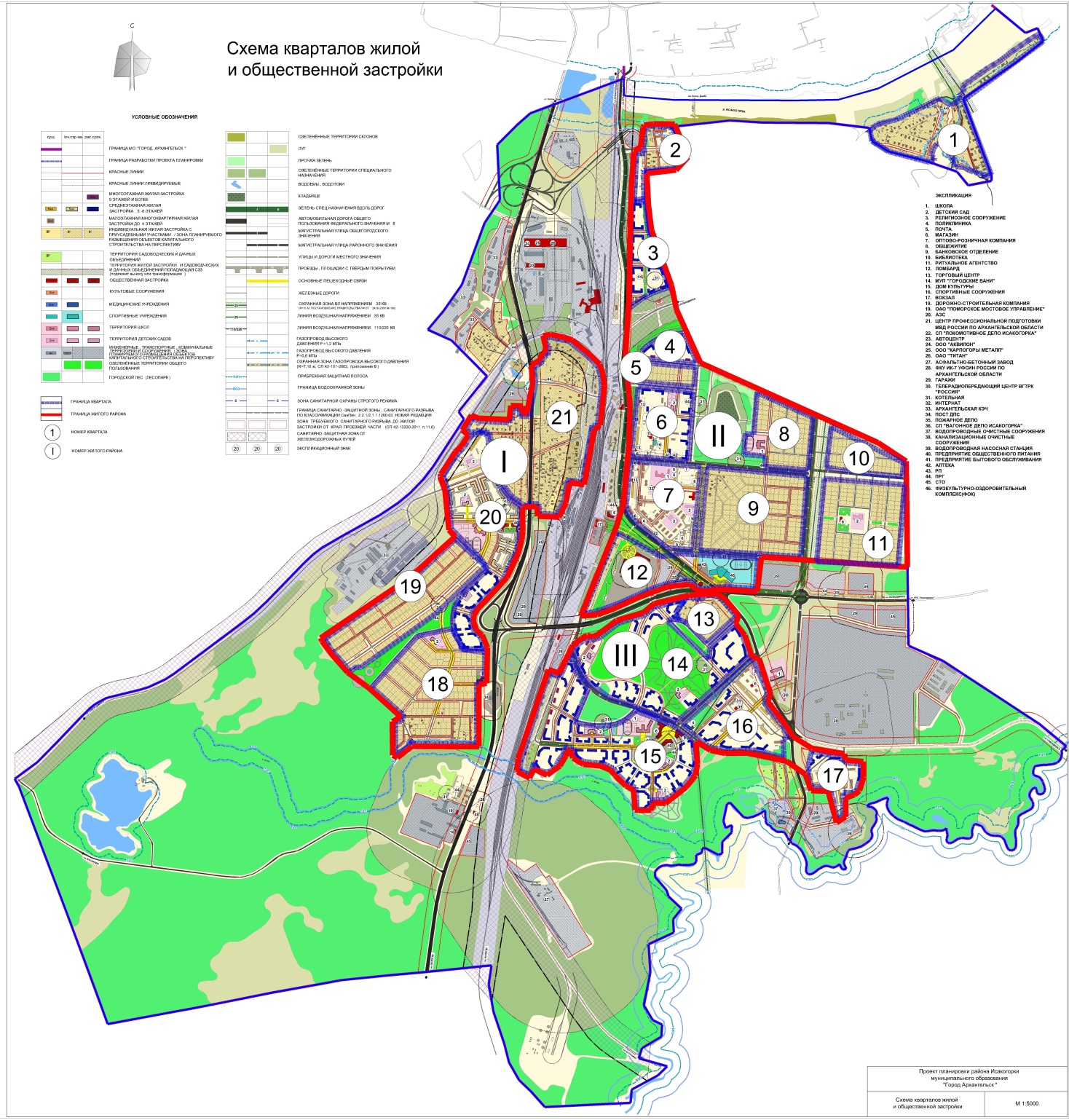 "._____________"Приложение № 1к проекту планировки района Исакогорки муниципального образования "Город Архангельск"Приложение № 2к проекту планировки района Исакогорки муниципального образования "Город Архангельск"Приложение № 3к проекту планировки района Исакогорки муниципального образования "Город Архангельск"